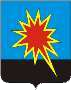 КЕМЕРОВСКАЯ ОБЛАСТЬ – КУЗБАСС КАЛТАНСКИЙ ГОРОДСКОЙ ОКРУГАДМИНИСТРАЦИЯ КАЛТАНСКОГО ГОРОДСКОГО ОКРУГАРАСПОРЯЖЕНИЕОт 25.04.2022 г.	№ 666 - рОб установлении размера платы за владение и пользование жилыми помещениями специализированного жилого фонда Калтанского городского округа, для временного проживания в немВ соответствии с п.1, пп.7 ст.92. Жилищного кодекса Российской Федерации, с п.1, ст. 100 Жилищного кодекса Российской Федерации, Федеральным законом от 6 октября 2003 года № 131-ФЗ «Об общих принципах организации местного самоуправления в Российской Федерации»:Установить в соответствии с приложением к настоящему распоряжению размер платы за владение и пользование помещениями специализированного жилого фонда Калтанского городского округа, для временного проживания в нем (далее – специализированные жилые помещения), расположенного по адресу: Кемеровская область – Кузбасс, г. Калтан, пос. Постоянный, ул.Дзержинского, д.28.Начальнику отдела организационной и кадровой работы администрации Калтанского городского округа (Верещагина Т.А.) разместить настоящее распоряжение на официальном сайте администрации Калтанского городского округа.Настоящее распоряжение вступает в силу с момента подписания и распространяется на правоотношения, возникшие с 01.01.2022 года.Контроль за исполнением настоящего распоряжения возложить на заместителя главы Калтанского городского округа по экономике А.И. Горшкову.Глава Калтанскогогородского округа	И.Ф. ГолдиновПриложение к распоряжению администрации Калтанского городского округа от 25.04.2022 г. № 666 - рПОРЯДОК РАСЧЕТА РАЗМЕРА ПЛАТЫ ЗА ВЛАДЕНИЕ И ПОЛЬЗОВАНИЕ ЖИЛЫМИ ПОМЕЩЕНИЯМИ СПЕЦИАЛИЗИРОВАННОГО ЖИЛОГО ФОНДА КАЛТАНСКОГО ГОРОДСКОГО ОКРУГА, ДЛЯ ВРЕМЕННОГО ПРОЖИВАНИЯ В НЕМРазмер платы за владение и пользование специализированного жилого помещения, для временного проживания в нем, предоставленного по договору найма, определяется по формуле: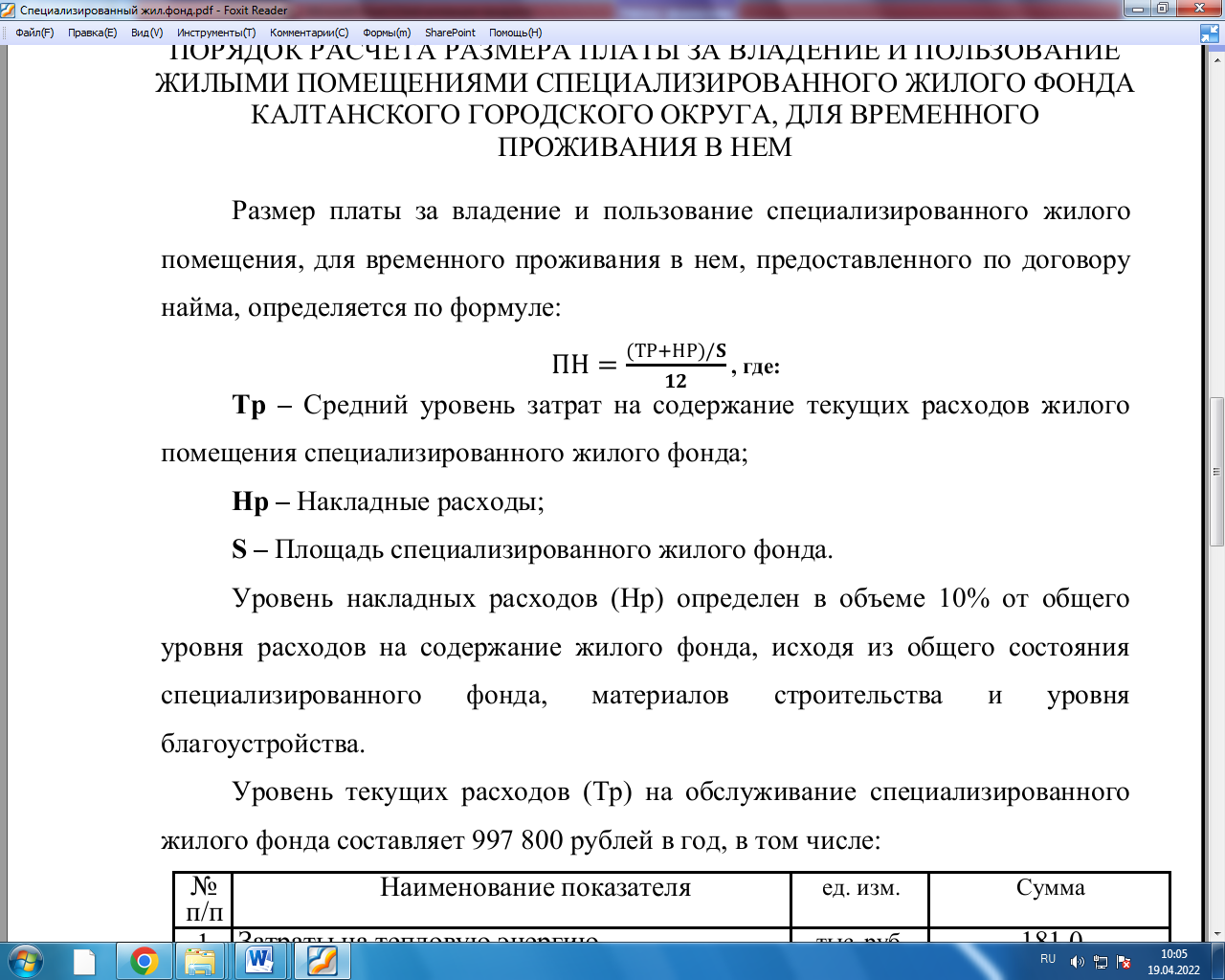 Тр – Средний уровень затрат на содержание текущих расходов жилогопомещения специализированного жилого фонда;Нр – Накладные расходы;S – Площадь специализированного жилого фонда.Уровень накладных расходов (Нр) определен в объеме 10% от общего уровня расходов на содержание жилого фонда, исходя из общего состояния специализированного фонда, материалов строительства и уровня благоустройства.Уровень текущих расходов (Тр) на обслуживание специализированного жилого фонда составляет 832 360 рублей в год, в том числе:Учитывая данные расходы, объем накладных расходов в год составит 79 760 рублей (10%).Исходя из представленных данных, расчёт стоимости проживания в специализированном жилом фонде Калтанского городского округа в п. Постоянный по ул. Дзержинского, д.28 составит:Заместитель главы Калтанского городскогоокруга по экономике	А.И. Горшкова№ п/пНаименование показателяед. изм.СуммаЗатраты на водопотреблениетыс. руб.5,8Затраты на водоотведениетыс. руб.1,6Затраты на тепловую энергиютыс. руб.5Затраты на электроэнергиютыс. руб.5,8Затраты на оплату трудатыс. руб.612Отчисления на социальные нуждытыс. руб.122,4Накладные расходытыс. руб.79,76Итого цеховые расходытыс. руб.832,36